8/28/2019May use screen capture software with editing for self annotation.Faststone.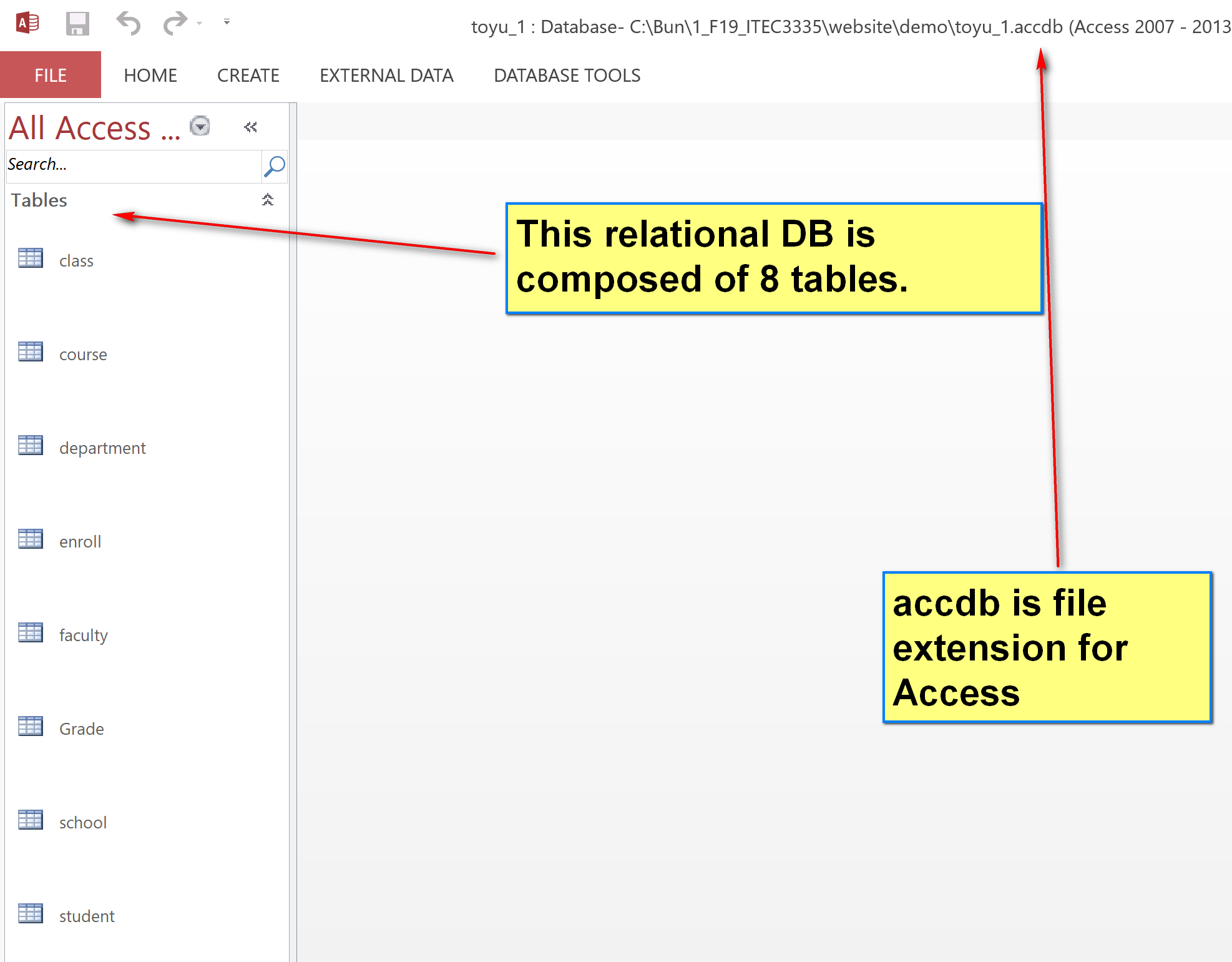 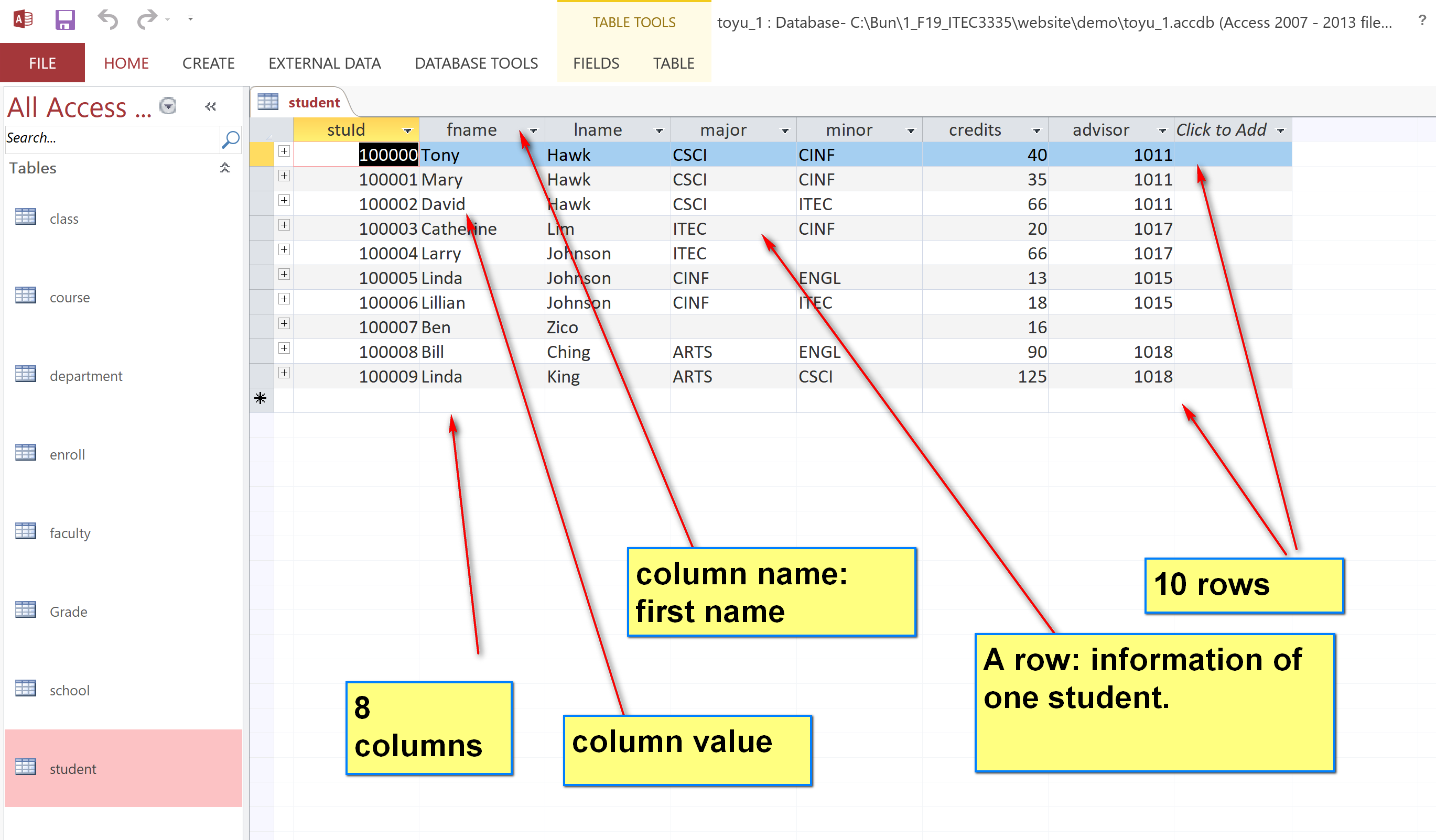 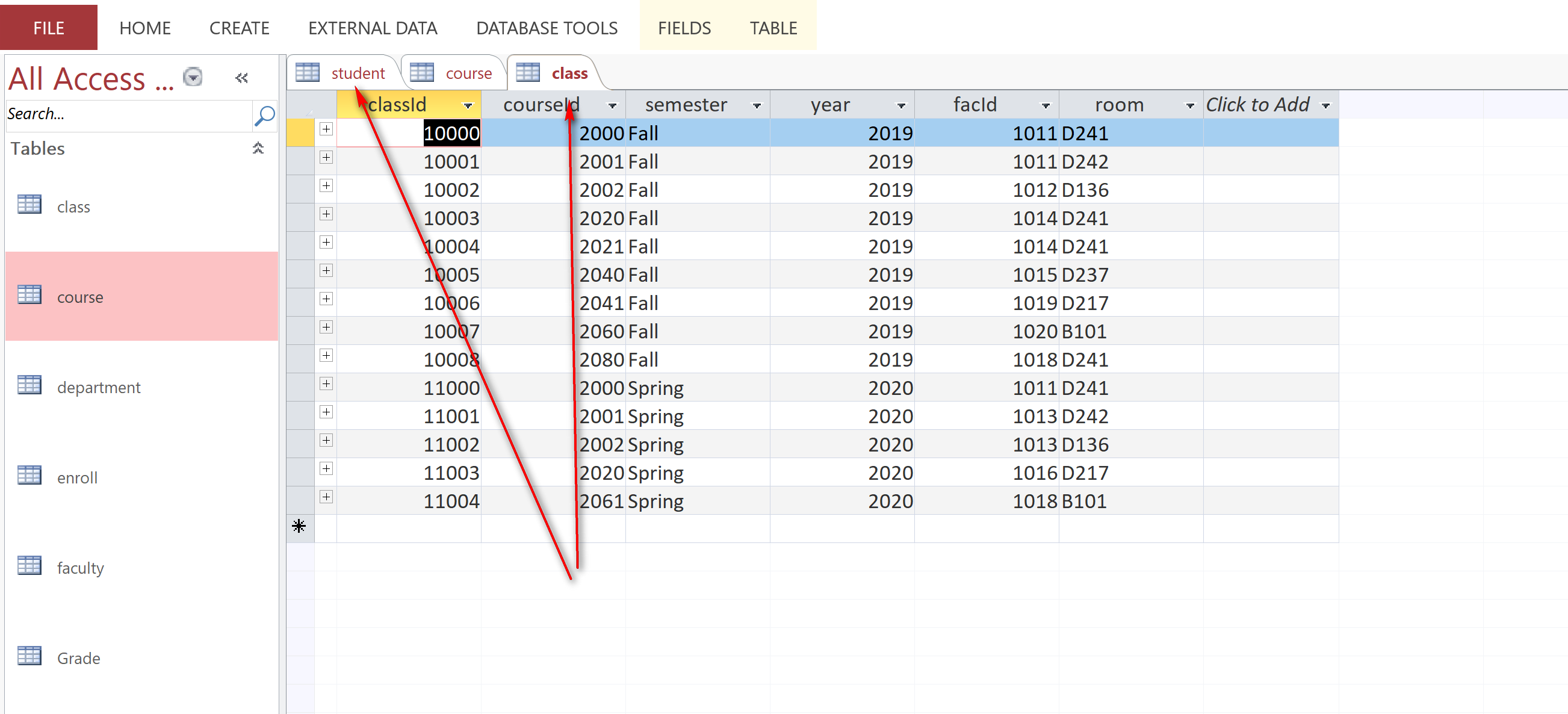 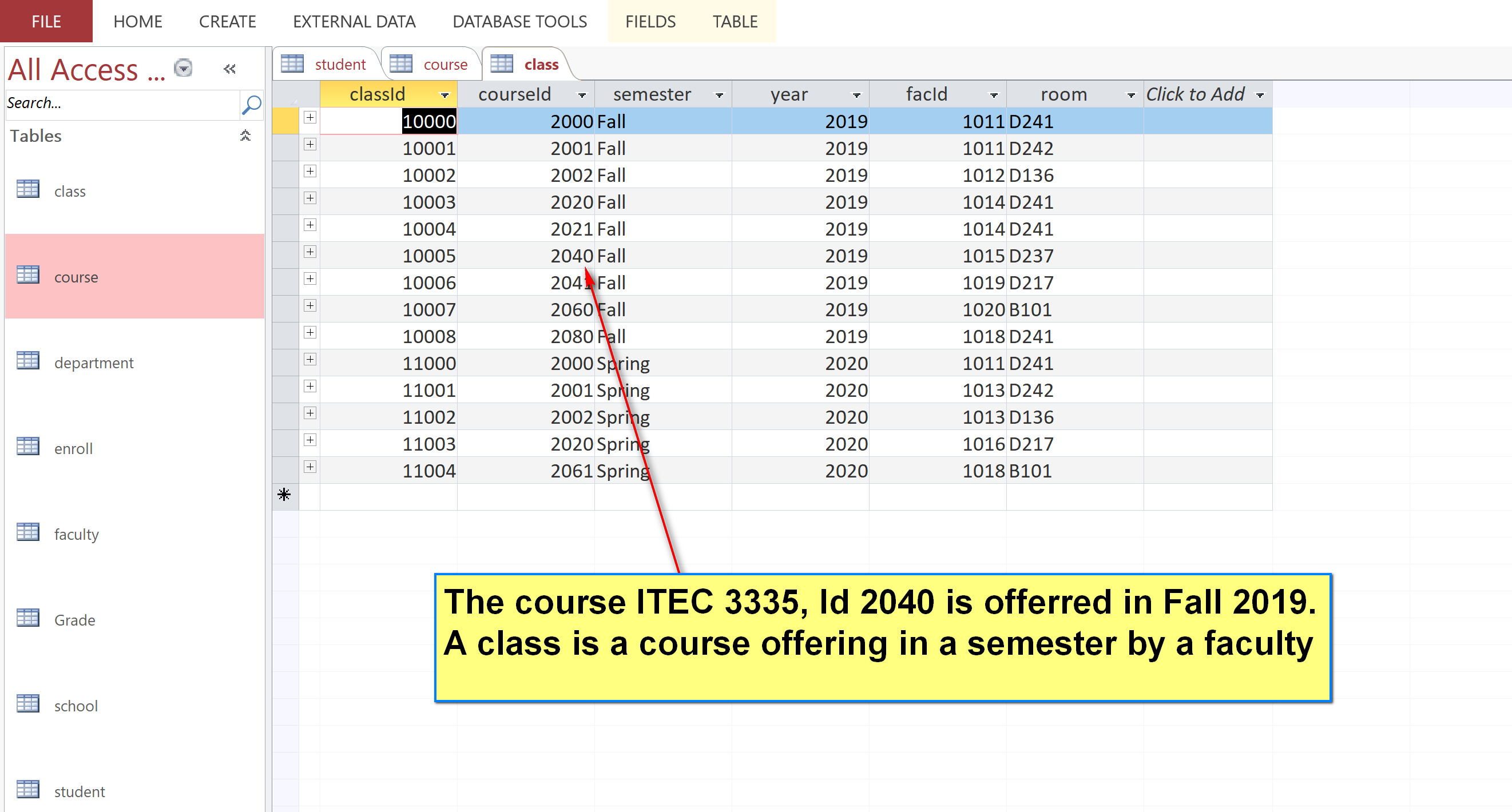 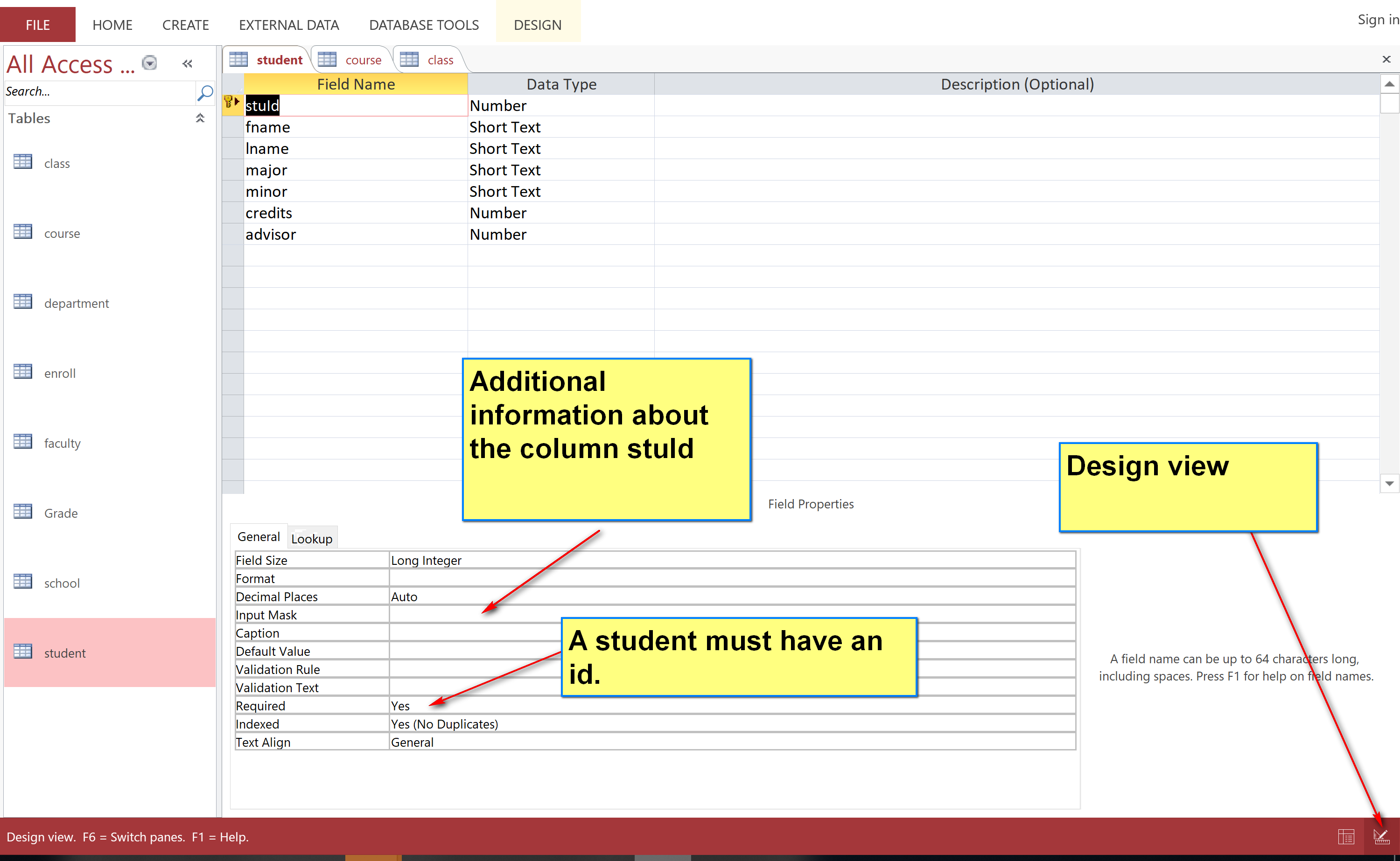 